معاون محترم آموزشی و تحصیلات تکمیلی دانشکده مهندسی برق-الکترونیک و مخابراتبا سلام و احترام؛ با توجه به اینکه کیفیت علمی و صحت مطالب پایان‌نامه آقای/خانمدانشجوی دوره کارشناسی‌ارشد رشته:			گرایش:تحت عنوان:مورد تأیید اینجانبان اساتید راهنما و مشاور نامبرده می‌باشد، رساله کامل و بدون اشکال همراه با اصل مقاله(پذیرش) مستخرج از پایان‌نامه جهت انجام مراحل دفاعیه تقدیم می‌گردد. ضمناً زمان پیشنهادی دفاع که با لحاظ نمودن مقررات با تمامی هیأت داوران هماهنگ شده است به‌شرح ذیل است: روز			مورخ     /   /    ساعتنام و نام خانوادگی و امضاء استاد راهنما:نام و نام خانوادگی و امضاء استاد مشاور:بدینوسیله تأیید می‌گردد یک جلد پایان‌نامه در تاریخ    /   /      به اینجانب تحویل داده شد. نام و نام خانوادگی و امضاء استاد داور داخلی:بدینوسیله تأیید می‌گردد یک جلد پایان‌نامه در تاریخ    /   /      به اینجانب تحویل داده شد.نام و نام خانوادگی و امضاء استاد داور خارجی:نام و نام خانوادگی و امضاء مدیر گروه:زمان دفاع: روز			مورخ     /   /     ساعتامضاء مسئول آموزش تحصیلات تکمیلی دانشکده:امضاء معاون آموزشی و تحصیلات تکمیلی دانشکده:تسلیم یک نسخه کامل پایان‌نامه به آموزش تحصیلات تکمیلی دانشکده برای تحویل گرفتن این فرم الزامی است و پایان‌نامه تا برگزاری دفاعیه در نزد تحصیلات تکمیلی به صورت امانت خواهد ماند. ضمناً تعیین زمان دقیق دفاع پس از عودت دادن این فرم با امضاء کامل هیأت داوران برای حداقل یک‌ماه بعد از زمان دریافت فرم امکان‌پذیر می‌باشد.هیأت داوران با پیشنهاد استاد راهنما توسط گروه مربوطه تعیین و توسط شورای دانشکده تأیید می‌گردد.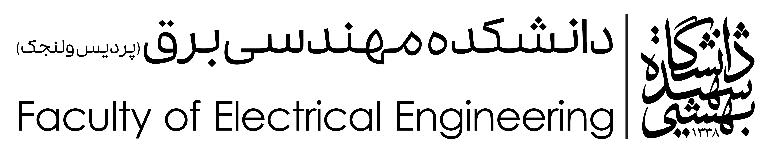 به نام خدافرم اعلام آمادگی جهت دفاع از پایان نامه کارشناسی ارشد